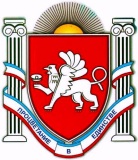 РЕСПУБЛИКА КРЫМНИЖНЕГОРСКИЙ РАЙОННОВОГРИГОРЬЕВСКИЙ СЕЛЬСКИЙ СОВЕТ16-я внеочередная сессия 2-го созываРЕШЕНИЕ № 414 апреля   2021 года	с.НовогригорьевкаОб отчете по работе с обращениями гражданв администрации Новогригорьевского сельскогопоселения Нижнегорского района Республики Крымза 2019 годсоответствии с Конституцией Российской Федерации, федеральными законами Российской Федерации от 02.05.2006 №59-ФЗ «О порядке рассмотрения обращений граждан Российской Федерации», от 09.02.2009 №8-ФЗ «Об обеспечении доступа к информации о деятельности государственных органов и органов местного самоуправления», Указом Президента Российской Федерации от 17.04.2017 №171 «О мониторинге и анализе результатов рассмотрения обращений граждан и организаций», Конституцией Республики Крым, постановлением Совета министров Республики Крым от 24.01.2017 №15 «Об утверждении Методических рекомендаций по работе с обращениями граждан», заслушав информацию заместителя главы администрации Новогригорьевского сельского поселения Паниной А.И. «Об обращениях граждан», сельский совет отмечает, что за отчетный период с начала года поступило 3 обращения, в том числе устных - 3 и  письменных- 0. Электронных обращений нет. В связи с Указом Президента Российской Федерации №171 от 17.04.2017 года с 01.07.2017 года ведется электронный учет обращений граждан. На каждое письменное заявление заводится дело. Утвержден и вывешен график приема граждан по личным вопросам председателем сельского совета и специалистами администрации.  Сроки ответов по обращениям граждан не нарушались, Новогригорьевский сельский советРЕШИЛ:1.Принять к сведению прилагаемый отчет по работе с обращениями граждан в администрации Новогригорьевского сельского поселения Нижнегорского района Республики Крым за 2019 год.2.Настоящее решение подлежит  официальному обнародованию и размещению на информационном стенде в здании администрации Новогригорьевского сельского поселения Нижнегорского района Республики Крым (с.Новогригорьевка, ул.Мичурина,59) и на официальном сайте муниципального образования Новогригорьевского сельского поселения http://novogrigor-adm91.ru / .3. Контроль за исполнением настоящего решения оставляю за собой.ПредседательНовогригорьевского сельского совета                                         А.М.ДанилинПриложение к решению 16-й внеочередной сессии 2-го созыва Новогригорьевского сельского советаот 14  апреля  2021 года №4Отчет по работе с обращениями граждан в администрации Новогригорьевского сельского совета Нижнегорского района Республики Крым за 2019 годВ 2019 году в администрацию Новогригорьевского сельского поселения Нижнегорского района Республики Крым поступило 3 устных   обращений граждан, письменные   обращения граждан не поступали. 3 устных на личном приёме Председателя сельского совета-главы администрации Новогригорьевского сельского поселения.   Рассмотрение обращений граждан, ведение делопроизводства и проведение личного приема граждан должностными лицами в администрации Новогригорьевского сельского поселения Нижнегорского района Республики Крым осуществлялось в соответствии с законодательством РФ. Поступившие письма и обращения регистрировались в день их поступления.Сроки рассмотрения обращений граждан соблюдались. Обращения граждан рассматривались и разрешались в течение 30 дней. В исключительных случаях, при необходимости истребования дополнительных документов и материалов, сроки рассмотрения продлевались на 30 дней. Председатель Новогригорьевского сельского совета -глава администрации Новогригорьевского сельского поселения, заместитель главы администрации, специалисты администрации вели личный прием граждан в соответствии с утвержденным графиком приема граждан и распределением должностных обязанностей. Контроль за соблюдением сроков рассмотрения обращений граждан и выполнением  поручений и указаний, данных во время приема граждан, возлагался на уполномоченное лицо.Тематика обращений граждан в адрес администрации Новогригорьевского сельского поселения Нижнегорского района Республики Крым и на личном приёме затрагивает самые разносторонние вопросы.Из 3 устных обращений граждан были затронуты следующие вопросы:- по вопросу обеспечения дровами;- по вопросу оформления земли;- установки ограждения на кладбище.Всем гражданам даны разъяснения.1870 человек обратились за выдачей справок (это в основном: справки с места жительства для получения льгот, выписки из похозяйственных книг, о наличии земельных участков, на оформление наследства  и др. Совершено 218  нотариальных действий.  Оформлены документы по утверждению схем на  земельные участки для ИЖС, передача в собственность гражданам.Жалоб на действия (бездействия), а так же на решения должностных лиц, муниципальных служащих по рассмотренным обращениям в адрес главы Новогригорьевского сельского поселения не поступало.Заместитель главы администрацииНовогригорьевского сельского поселения                                      А.И.Панина